UNIVERSIDADE FEDERAL DE VIÇOSA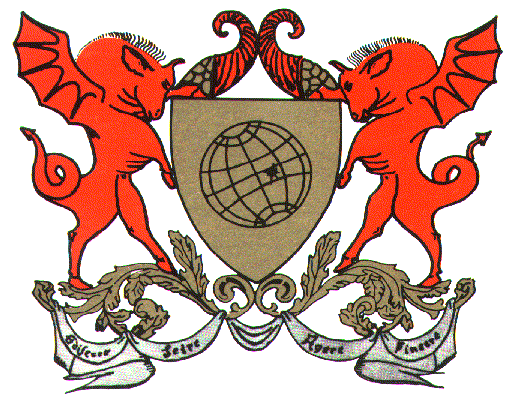 PRÓ-REITORIA DE PESQUISA E PÓS-GRADUAÇÃOUNIVERSIDADE FEDERAL DE VIÇOSAPRÓ-REITORIA DE PESQUISA E PÓS-GRADUAÇÃOUNIVERSIDADE FEDERAL DE VIÇOSAPRÓ-REITORIA DE PESQUISA E PÓS-GRADUAÇÃOUNIVERSIDADE FEDERAL DE VIÇOSAPRÓ-REITORIA DE PESQUISA E PÓS-GRADUAÇÃOUNIVERSIDADE FEDERAL DE VIÇOSAPRÓ-REITORIA DE PESQUISA E PÓS-GRADUAÇÃOUNIVERSIDADE FEDERAL DE VIÇOSAPRÓ-REITORIA DE PESQUISA E PÓS-GRADUAÇÃO11REFERÊNCIA SOBRE CANDIDATO A PROGRAMA DE PÓS-GRADUAÇÃO Stricto SensuREFERÊNCIA SOBRE CANDIDATO A PROGRAMA DE PÓS-GRADUAÇÃO Stricto SensuREFERÊNCIA SOBRE CANDIDATO A PROGRAMA DE PÓS-GRADUAÇÃO Stricto SensuREFERÊNCIA SOBRE CANDIDATO A PROGRAMA DE PÓS-GRADUAÇÃO Stricto SensuREFERÊNCIA SOBRE CANDIDATO A PROGRAMA DE PÓS-GRADUAÇÃO Stricto SensuREFERÊNCIA SOBRE CANDIDATO A PROGRAMA DE PÓS-GRADUAÇÃO Stricto SensuREFERÊNCIA SOBRE CANDIDATO A PROGRAMA DE PÓS-GRADUAÇÃO Stricto SensuREFERÊNCIA SOBRE CANDIDATO A PROGRAMA DE PÓS-GRADUAÇÃO Stricto SensuCANDIDATO:CANDIDATO:CANDIDATO:CANDIDATO:CANDIDATO:CANDIDATO:CANDIDATO:CANDIDATO:Sr.(a) Recomendante:Vez preenchida esta referência, favor devolvê-la, em envelope lacrado, para: Programa de Pós-Graduação em Matemática – Universidade Federal de Viçosa - Av. PH Rolfs s/n – CEP 36570-900 – Viçosa/MG ou envie-a, partindo de seu e-mail institucional, digitalizada em formato pdf, para mestradodma@ufv.br .Sr.(a) Recomendante:Vez preenchida esta referência, favor devolvê-la, em envelope lacrado, para: Programa de Pós-Graduação em Matemática – Universidade Federal de Viçosa - Av. PH Rolfs s/n – CEP 36570-900 – Viçosa/MG ou envie-a, partindo de seu e-mail institucional, digitalizada em formato pdf, para mestradodma@ufv.br .Sr.(a) Recomendante:Vez preenchida esta referência, favor devolvê-la, em envelope lacrado, para: Programa de Pós-Graduação em Matemática – Universidade Federal de Viçosa - Av. PH Rolfs s/n – CEP 36570-900 – Viçosa/MG ou envie-a, partindo de seu e-mail institucional, digitalizada em formato pdf, para mestradodma@ufv.br .Sr.(a) Recomendante:Vez preenchida esta referência, favor devolvê-la, em envelope lacrado, para: Programa de Pós-Graduação em Matemática – Universidade Federal de Viçosa - Av. PH Rolfs s/n – CEP 36570-900 – Viçosa/MG ou envie-a, partindo de seu e-mail institucional, digitalizada em formato pdf, para mestradodma@ufv.br .Sr.(a) Recomendante:Vez preenchida esta referência, favor devolvê-la, em envelope lacrado, para: Programa de Pós-Graduação em Matemática – Universidade Federal de Viçosa - Av. PH Rolfs s/n – CEP 36570-900 – Viçosa/MG ou envie-a, partindo de seu e-mail institucional, digitalizada em formato pdf, para mestradodma@ufv.br .Sr.(a) Recomendante:Vez preenchida esta referência, favor devolvê-la, em envelope lacrado, para: Programa de Pós-Graduação em Matemática – Universidade Federal de Viçosa - Av. PH Rolfs s/n – CEP 36570-900 – Viçosa/MG ou envie-a, partindo de seu e-mail institucional, digitalizada em formato pdf, para mestradodma@ufv.br .Sr.(a) Recomendante:Vez preenchida esta referência, favor devolvê-la, em envelope lacrado, para: Programa de Pós-Graduação em Matemática – Universidade Federal de Viçosa - Av. PH Rolfs s/n – CEP 36570-900 – Viçosa/MG ou envie-a, partindo de seu e-mail institucional, digitalizada em formato pdf, para mestradodma@ufv.br .Sr.(a) Recomendante:Vez preenchida esta referência, favor devolvê-la, em envelope lacrado, para: Programa de Pós-Graduação em Matemática – Universidade Federal de Viçosa - Av. PH Rolfs s/n – CEP 36570-900 – Viçosa/MG ou envie-a, partindo de seu e-mail institucional, digitalizada em formato pdf, para mestradodma@ufv.br .Informante:Informante:Informante:Informante:Informante:Informante:Informante:Informante:Posição:Posição:Instituição:Instituição:Instituição:Instituição:Instituição:Instituição:Institução onde obteve Doutorado:Institução onde obteve Doutorado:Ano:Ano:Ano:Ano:Ano:Ano:Instruções:No quadro abaixo, por favor, avalie o candidato, colocando um “x” depois de cada característica a ser avaliada na coluna que melhor represente sua opinião. Compare o candidato, em cada item, com um grupo representativo de estudantes qualificados para estudos pós-graduados que V.Sª. tenha conhecido durante sua carreira profissional.Instruções:No quadro abaixo, por favor, avalie o candidato, colocando um “x” depois de cada característica a ser avaliada na coluna que melhor represente sua opinião. Compare o candidato, em cada item, com um grupo representativo de estudantes qualificados para estudos pós-graduados que V.Sª. tenha conhecido durante sua carreira profissional.Instruções:No quadro abaixo, por favor, avalie o candidato, colocando um “x” depois de cada característica a ser avaliada na coluna que melhor represente sua opinião. Compare o candidato, em cada item, com um grupo representativo de estudantes qualificados para estudos pós-graduados que V.Sª. tenha conhecido durante sua carreira profissional.Instruções:No quadro abaixo, por favor, avalie o candidato, colocando um “x” depois de cada característica a ser avaliada na coluna que melhor represente sua opinião. Compare o candidato, em cada item, com um grupo representativo de estudantes qualificados para estudos pós-graduados que V.Sª. tenha conhecido durante sua carreira profissional.Instruções:No quadro abaixo, por favor, avalie o candidato, colocando um “x” depois de cada característica a ser avaliada na coluna que melhor represente sua opinião. Compare o candidato, em cada item, com um grupo representativo de estudantes qualificados para estudos pós-graduados que V.Sª. tenha conhecido durante sua carreira profissional.Instruções:No quadro abaixo, por favor, avalie o candidato, colocando um “x” depois de cada característica a ser avaliada na coluna que melhor represente sua opinião. Compare o candidato, em cada item, com um grupo representativo de estudantes qualificados para estudos pós-graduados que V.Sª. tenha conhecido durante sua carreira profissional.Instruções:No quadro abaixo, por favor, avalie o candidato, colocando um “x” depois de cada característica a ser avaliada na coluna que melhor represente sua opinião. Compare o candidato, em cada item, com um grupo representativo de estudantes qualificados para estudos pós-graduados que V.Sª. tenha conhecido durante sua carreira profissional.Instruções:No quadro abaixo, por favor, avalie o candidato, colocando um “x” depois de cada característica a ser avaliada na coluna que melhor represente sua opinião. Compare o candidato, em cada item, com um grupo representativo de estudantes qualificados para estudos pós-graduados que V.Sª. tenha conhecido durante sua carreira profissional.CARACTERÍSTICASAbaixo da MédiaAbaixo da MédiaMédioBomÓtimoÓtimoSem condições para informarCapacidade de absorver novas idéiasHabilidade para expressar-se oralmenteHabilidade para expressar-se na forma escritaMotivação, entusiasmo e interesseEstabilidade emocional e maturidadeImaginação e criatividadeHabilidade de resolver problemasCapacidade de trabalho, disciplina, dedicação e persistênciaHá quanto tempo conhece o candidato?Há quanto tempo conhece o candidato?Há quanto tempo conhece o candidato?Há quanto tempo conhece o candidato?Há quanto tempo conhece o candidato?Há quanto tempo conhece o candidato?Há quanto tempo conhece o candidato?Há quanto tempo conhece o candidato?Em conexão com o quê?
(	) Aulas           Quais: _________________________________________________________________________________________________	(	)  Orientação  Qual?  _______________________________________________________________________________________________________(	) Seminários e Eventos
(     ) Outros Qual?  ___________________________	Em conexão com o quê?
(	) Aulas           Quais: _________________________________________________________________________________________________	(	)  Orientação  Qual?  _______________________________________________________________________________________________________(	) Seminários e Eventos
(     ) Outros Qual?  ___________________________	Em conexão com o quê?
(	) Aulas           Quais: _________________________________________________________________________________________________	(	)  Orientação  Qual?  _______________________________________________________________________________________________________(	) Seminários e Eventos
(     ) Outros Qual?  ___________________________	Em conexão com o quê?
(	) Aulas           Quais: _________________________________________________________________________________________________	(	)  Orientação  Qual?  _______________________________________________________________________________________________________(	) Seminários e Eventos
(     ) Outros Qual?  ___________________________	Em conexão com o quê?
(	) Aulas           Quais: _________________________________________________________________________________________________	(	)  Orientação  Qual?  _______________________________________________________________________________________________________(	) Seminários e Eventos
(     ) Outros Qual?  ___________________________	Em conexão com o quê?
(	) Aulas           Quais: _________________________________________________________________________________________________	(	)  Orientação  Qual?  _______________________________________________________________________________________________________(	) Seminários e Eventos
(     ) Outros Qual?  ___________________________	Em conexão com o quê?
(	) Aulas           Quais: _________________________________________________________________________________________________	(	)  Orientação  Qual?  _______________________________________________________________________________________________________(	) Seminários e Eventos
(     ) Outros Qual?  ___________________________	Em conexão com o quê?
(	) Aulas           Quais: _________________________________________________________________________________________________	(	)  Orientação  Qual?  _______________________________________________________________________________________________________(	) Seminários e Eventos
(     ) Outros Qual?  ___________________________	Comparando o candidato a outros 100 (cem) estudantes de mesmo nível, V. Sª. o classificaria entre os primeiros:(   )  1 %	(   ) 5%	(    )  10 %                     (   )  25 %            	(   ) 50%                	(    ) Não SabeComparando o candidato a outros 100 (cem) estudantes de mesmo nível, V. Sª. o classificaria entre os primeiros:(   )  1 %	(   ) 5%	(    )  10 %                     (   )  25 %            	(   ) 50%                	(    ) Não SabeComparando o candidato a outros 100 (cem) estudantes de mesmo nível, V. Sª. o classificaria entre os primeiros:(   )  1 %	(   ) 5%	(    )  10 %                     (   )  25 %            	(   ) 50%                	(    ) Não SabeComparando o candidato a outros 100 (cem) estudantes de mesmo nível, V. Sª. o classificaria entre os primeiros:(   )  1 %	(   ) 5%	(    )  10 %                     (   )  25 %            	(   ) 50%                	(    ) Não SabeComparando o candidato a outros 100 (cem) estudantes de mesmo nível, V. Sª. o classificaria entre os primeiros:(   )  1 %	(   ) 5%	(    )  10 %                     (   )  25 %            	(   ) 50%                	(    ) Não SabeComparando o candidato a outros 100 (cem) estudantes de mesmo nível, V. Sª. o classificaria entre os primeiros:(   )  1 %	(   ) 5%	(    )  10 %                     (   )  25 %            	(   ) 50%                	(    ) Não SabeComparando o candidato a outros 100 (cem) estudantes de mesmo nível, V. Sª. o classificaria entre os primeiros:(   )  1 %	(   ) 5%	(    )  10 %                     (   )  25 %            	(   ) 50%                	(    ) Não SabeComparando o candidato a outros 100 (cem) estudantes de mesmo nível, V. Sª. o classificaria entre os primeiros:(   )  1 %	(   ) 5%	(    )  10 %                     (   )  25 %            	(   ) 50%                	(    ) Não SabeSe apropriado, responda:- V.Sª. aceitaria esse candidato em programa de Pós-Graduação em sua instituição?(  ) Sim	(   ) NãoSe apropriado, responda:- V.Sª. aceitaria esse candidato em programa de Pós-Graduação em sua instituição?(  ) Sim	(   ) NãoSe apropriado, responda:- V.Sª. aceitaria esse candidato em programa de Pós-Graduação em sua instituição?(  ) Sim	(   ) NãoSe apropriado, responda:- V.Sª. aceitaria esse candidato em programa de Pós-Graduação em sua instituição?(  ) Sim	(   ) NãoSe apropriado, responda:- V.Sª. aceitaria esse candidato em programa de Pós-Graduação em sua instituição?(  ) Sim	(   ) NãoSe apropriado, responda:- V.Sª. aceitaria esse candidato em programa de Pós-Graduação em sua instituição?(  ) Sim	(   ) NãoSe apropriado, responda:- V.Sª. aceitaria esse candidato em programa de Pós-Graduação em sua instituição?(  ) Sim	(   ) NãoSe apropriado, responda:- V.Sª. aceitaria esse candidato em programa de Pós-Graduação em sua instituição?(  ) Sim	(   ) NãoUNIVERSIDADE FEDERAL DE VIÇOSA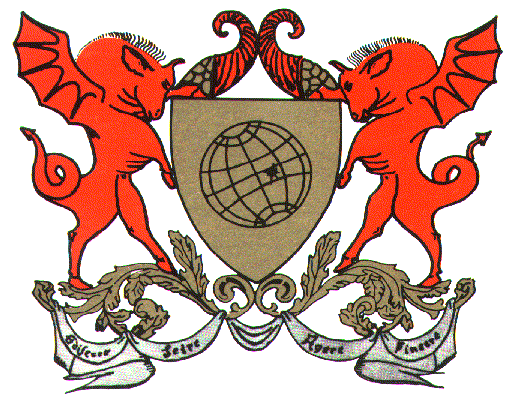 PRÓ-REITORIA DE PESQUISA E PÓS-GRADUAÇÃO2REFERÊNCIA SOBRE CANDIDATO A PROGRAMA DE PÓS-GRADUAÇÃO Stricto SensuREFERÊNCIA SOBRE CANDIDATO A PROGRAMA DE PÓS-GRADUAÇÃO Stricto SensuCANDIDATO:CANDIDATO:No espaço abaixo, por favor, faça qualquer comentário objetivo que possa auxiliar no julgamento para admissão do candidato.No espaço abaixo, por favor, faça qualquer comentário objetivo que possa auxiliar no julgamento para admissão do candidato.LOCAL E DATALOCAL E DATA    ___de ___	de 20_____Assinatura do Recomendante    ___de ___	de 20_____Assinatura do Recomendante